区农业农村局积极开展《北京市接诉即办工作条例》学习宣传活动为贯彻落实《北京市接诉即办工作条例》的学习宣传工作，全面推进社会主义法治建设进程，增强广大群众学法知法懂法用法意识，区农业农村局全面开展《北京市接诉即办工作条例》学习宣传活动。一是高度重视，精心部署。召开局领导班子和各相关科室负责人参加的《条例》学习宣传专题学习会，对开展此项工作的重要意义、指导思想和总体目标和工作要求进行了安排部署。二是全员学习，依法行政。结合实际，在做好日常行业监管工作的同时，组织干部职工认真学习《条例》的精神实质，认真领会深刻内涵，将《条例》内化于心、外化于行。三是加强宣传，营造氛围。为了进一步拓宽宣传渠道，创新宣传方式，通过LED大屏滚动播放《条例》宣传标语，全力营造浓厚的宣传氛围，进一步提高《条例》知晓率。                       门头沟区农业农村局                       2021年11月22日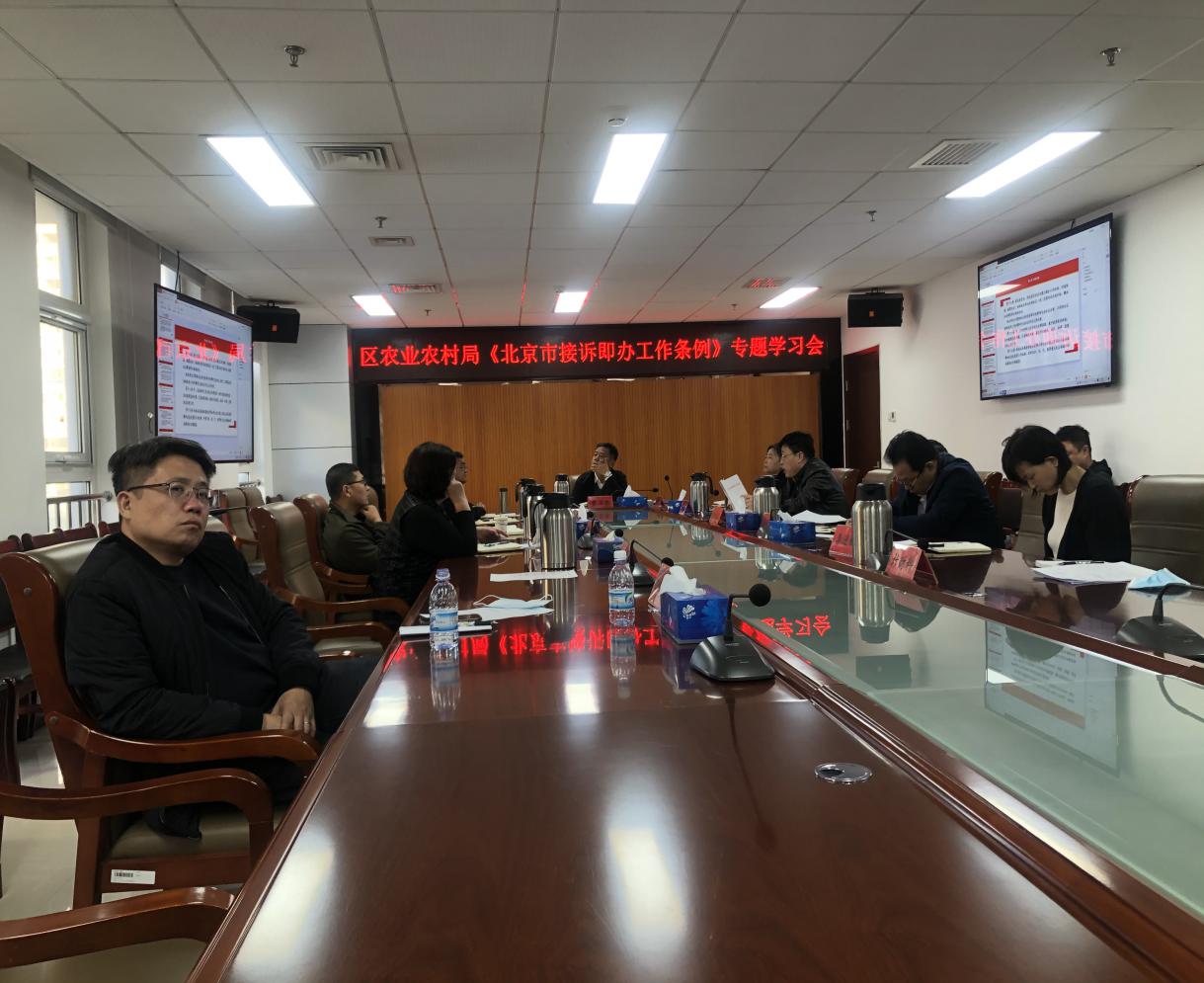 